       L’ALGORITHME 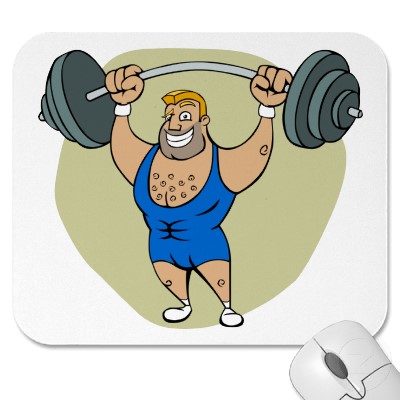       LE PLUS PERFORMANTObjectif :Comparer sur des exemples lequel de l’algorithme d’Euclide et de l’algorithme des soustractions mène par le moins d'opérations au PGCD de deux nombres.1ère partie : Programmation de l’algorithme d’EuclideDans les colonnes A, B et C du tableur, programmer l’algorithme d’Euclide.Le tableau présentera les divisions successives effectuées dans cet algorithme pour obtenir le PGCD de deux nombres.1) Tester l'algorithme pour calculer le PGCD de 19 110 et 61 710.     a) Quel est ce PGCD ?    b) Dans quelle cellule s’affiche-t-il ? Comment le reconnaît-on ?    c) Pourquoi obtient-on le message « #VALEUR ! » dans certaines cellules ?2) Quels sont les PGCD des couples de nombres suivants ?    a) 452 356 et 726 858      		b) 217 309 365 et 30 107 0003) Trouver deux nombres premiers entre eux et supérieurs à 1000.2ème partie : Programmation de l’algorithme des soustractions et comparaisonDans les colonnes E, F et G du tableur, programmer l’algorithme des soustractions.Le tableau présentera les différences successives effectuées dans cet algorithme pour obtenir le PGCD de deux nombres.Aides : La formule =MAX(A1;B1) permet d'afficher le plus grand des nombres compris dans les cellules A1 et B1.            La formule =MIN(A1;B1) permet d'afficher le plus petit des nombres compris dans les cellules A1 et B1.1) Tester l'algorithme des soustractions pour calculer le PGCD de 462 et 339.    a) Quel est ce PGCD ?    b) Combien de soustractions sont nécessaires pour obtenir ce PGCD ?    c) Comparer avec l'algorithme d'Euclide : quel algorithme affiche le PGCD de 462 et 339 en effectuant le     moins d’opérations ?2) Trouver le PGCD d’autres couples de nombres et dans chaque cas, donner le nombre de lignes de calcul nécessaires pour chaque algorithme.3) Trouver le PGCD de deux nombres consécutifs supérieurs à 100. Que constate-t-on ?4) Quel semble être l’algorithme le plus performant ?3ème partie : ProlongementDans la cellule D3, saisir la formule =SI(C3=0;C2;" ") et copier cette formule vers le bas.1) A quoi sert cette formule ?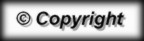 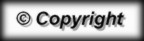 2) Expliquer la syntaxe de cette formule.